CÁMARA DE REPRESENTANTES COMISIÓN TERCERA CONSTITUCIONAL PERMANENTE (ASUNTOS ECONÓMICOS)SESIÓN FORMAL VIRTUALLEGISLATURA 2020– 2021(Del 20 de julio de 2020 al 20 de junio de 2021)ORDEN DEL DIADe la Sesión formal virtual del día miércoles 24 de marzo de 2021HORA: 11:00 a.m.ILLAMADO A LISTA Y VERIFICACIÓN DEL QUÓRUMIIESTUDIO, DISCUSIÓN Y VOTACIÓN DE LOS SIGUIENTES PROYECTOS DE LEY:PROYECTO DE LEY N°. 321 DE 2020 CÁMARA, "POR MEDIO DE LA CUAL SE CREA LA RUTA INTEGRAL DE EMPRENDIMIENTO DE MUJERES “EME” - EMPRESAS CON MANOS DE MUJER Y SE DICTAN OTRAS DISPOSICIONES”.Autores: Honorables Representantes, IRMA LUZ HERRERA RODRÍGUEZ, NORMA HURTADO SÁNCHEZ y los Honorables Senadores de la República: CARLOS EDUARDO GUEVARA VILLABÓN, AYDÉE LIZARAZO CUBILLOS, MANUEL VIRGÜEZ PIRAQUIVE.Coordinadores: Honorables Representantes NIDIA MARCELA OSORIO SALGADO, NUBIA LÓPEZ MORALES.Ponentes: KELYN JOHANA GONZÁLEZ DUARTE, KATHERINE MIRANDA PEÑA. Gaceta: 1221 de 2020 Ponencia: PositivaPROYECTO DE LEY N°. 329 DE 2020 CÁMARA, “POR MEDIO DEL CUAL SE MODIFICA EL ARTÍCULO 83 DE LA LEY 715 DE 2001”.Autor: Honorable Representante, BAYARDO GILBERTO BETANCOURT PÉREZCoordinador: Honorable Representante BAYARDO GILBERTO BETANCOURT PÉREZPonente: Honorable Representante, VÍCTOR MANUEL ORTÍZ JOYAGaceta: 1402 de 2020Ponencia: PositivaPROYECTO DE LEY N°. 298 de 2020 Cámara, “POR EL CUAL SE CREA EL FONDO PARA EL DESARROLLO INTEGRAL Y REACTIVACIÓN DE LA CIUDAD DE VALLEDUPAR”Autor: Honorable Representante a la Cámara CHRISTIAN JOSÉ MORENO VILLAMIZAR.Coordinador: Honorable Representante WILMER RAMIRO CARRILLO MENDOZA Ponentes: Honorable Representante, JOHN JAIRO ROLDÁN AVENDAÑOGaceta: 1202 de 2020Ponencia: PositivaPROYECTO DE LEY N°. 166 DE 2020 CÁMARA, “POR MEDIO DE LA CUAL SE MODIFICA LA LEY 1429 DE 2010, LEY DE FORMALIZACIÓN Y GENERACIÓN DE EMPLEO”.Autor: Honorable Senador de la República, RICHARD ALFONSO AGUILAR VILLACoordinador: Honorable Representante, JOSÉ GABRIEL AMAR SEPÚLVEDA     Ponentes: Honorables Representantes:  ARMANDO ANTONIO ZABARAÍN D' ARCE, JUAN PABLO CELIS VERGELGaceta: 1158 de 2020Ponencia: PositivaProyecto de Ley N°. 286 de 2020 Cámara, “POR MEDIO DEL CUAL SE CREA EL PLAN DE ADAPTACIÓN Y RECUPERACIÓN DEL TURISMO FRENTE A LA PANDEMIA DEL COVID-19”Autores: Honorables Representantes: HERNANDO GUIDA PONCE, ALFREDO RAFAEL DELUQUE ZULETA, ALONSO JOSÉ DEL RÍO CABARCAS, OSCAR TULIO LIZCANO GONZÁLEZ, SARA ELENA PIEDRAHITA LYONS, MILENE JARAVA DÍAZ, MÓNICA LILIANA VALENCIA MONTAÑA, CHRISTIAN JOSÉ MORENO VILLAMIZAR. HAROLD VALENCIA INFANTE, MARTHA PATRICIA VILLALBA HODWALKER, JOSÉ EDILBERTO CAICEDO SASTOQUE, WILMER RAMIRO CARRILLO MENDOZA, ASTRID SÁNCHEZ MONTES DE OCA.Coordinador: Honorable Representante, JOHN JAIRO CÁRDENAS MORÁN Ponentes: Honorables Representantes, CHRISTIAN MUNIR GARCÉS ALJURE, SARA ELENA PIEDRAHITA LYONS.Gaceta: 1380 de 2020Ponencia: Positiva     IIILO QUE PROPONGAN LOS HONORABLES REPRESENTANTES A LA CÁMARANÉSTOR LEONARDO RICO RICOPresidenteNUBIA LÓPEZ MORALESVicepresidente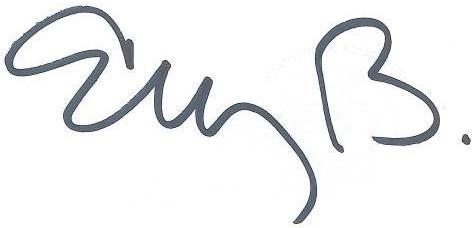 ELIZABETH MARTÍNEZ BARRERASecretaria General